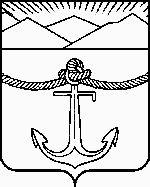 СОБРАНИЕмуниципального образования «Холмский городской округ»РЕШЕНИЕот 30.06.2016 г.  № 36/5-375В соответствии со статьей 35 Федерального закона от 06.10.2003г. N 131-ФЗ «Об общих принципах организации местного самоуправления в Российской Федерации», руководствуясь частью 3 статьи 30 Устава муниципального образования «Холмский городской округ», Собрание муниципального образования «Холмский городской округ»РЕШИЛО:1. Внести в Порядок формирования и использования муниципального дорожного фонда муниципального образования «Холмский городской округ», утвержденный решением Собрания муниципального образования «Холмский городской округ» от 31.10.2013г. №3/5-18 «О создании муниципального дорожного фонда» следующее дополнение:1) Пункт 3 части 1 статьи 3  Порядка после слов «авторский надзор» дополнить  словами «, строительный контроль, проверку достоверности определения сметной стоимости,».2. Опубликовать настоящее решение в газете «Холмская панорама».3. Контроль за выполнением настоящего решения возложить на главу администрации муниципального образования «Холмский городской округ» (Сухомесова А. М.) и постоянную комиссию по экономике и бюджету собрания муниципального образования «Холмский городской округ» (Тен А.А.).Глава муниципального образования - председатель Собрания муниципального образования«Холмский городской округ»			                                                А. Н. БородинО внесении дополнения  в Порядок формирования и использования муниципального дорожного фонда муниципального образования «Холмский городской округ», утвержденный решением Собрания муниципального образования «Холмский городской округ» от 31.10.2013г. №3/5-18 «О создании муниципального дорожного фонда»   